ΕΛΜΕ ΠΕΙΡΑΙΑ		          Κολοκοτρώνη 6, Πειραιάς		                                                              Πειραιάς,  05/02/2018         Τηλ. : 2104124810                                                                                           Πρωτ:  018Φαξ  : 2103000423e-mail : elmepeir@yahoo.gr                                                  Προς: - Συναδέλφους ΕΛΜΕ Πειραιάwww.elmepeiraia.gr      	                                          	                  	                                          	                                                                                                                   ΑΥΞΗΣΕΙΣ ΣΤΙΣ ΚΡΑΤΗΣΕΙΣ ΣΥΡΡΙΚΝΩΝΟΥΝ ΠΕΡΑΙΤΕΡΩ ΤΟ ΜΙΣΘΟ ΚΑΙ ΤΟ ΕΙΣΟΔΗΜΑ ΤΩΝ ΕΚΠΑΙΔΕΥΤΙΚΩΝΑΥΞΗΣΕΙΣ ΣΤΟΥΣ ΜΙΣΘΟΥΣ ΚΑΙ ΣΤΙΣ ΣΥΝΤΑΞΕΙΣΝΑ ΞΕΠΑΓΩΣΟΥΝ ΑΜΕΣΑ ΤΑ Μ.Κ.ΕΠΙΣΤΡΟΦΗ 13ΟΥ ΚΑΙ 14ΟΥ ΜΙΣΘΟΥΑΝΑΓΝΩΡΙΣΗ ΤΗΣ ΔΙΕΤΙΑΣ 2016-2017 ΣΤΗ ΜΙΣΘΟΛΟΓΙΚΗ ΕΞΕΛΙΞΗΌλοι στην παράσταση διαμαρτυρίας, από κοινού με άλλες Ομοσπονδίες και σωματεία του Δημοσίου Τομέα, στο Υπουργείο Οικονομικών (Πανεπιστημίου 37-Πλατεία Κοραή)Τετάρτη 7 Φεβρουαρίου, 2.30 μ.μ.Όλοι και Όλες στη Γ.Σ. της ΕΛΜΕ Πειραιά(Τετάρτη 14/2 13:30, Σχ. Συγκρότημα Τζαβέλλα)	Με τη νέα χρονιά, πολλοί συνάδελφοι είδαν (ή θα δουν στο εκκαθαριστικό του Φεβρουαρίου) νέα μείωση στο μισθό τους. Η μείωση οφείλεται στην αύξηση των κρατήσεων υπέρ του  ΜΤΠΥ (από 1/1/2017) και στην αναδρομική παρακράτηση της αύξησης αυτής. Συγκεκριμένα, το ποσοστό της μηνιαίας πάγιας κράτησης υπέρ του ΜΤΠΥ αυξάνεται σε 4,5% από 4% που ίσχυε ως το τέλος του 2016 (άρθρο 19 του ν. 4488/2017). Η εφαρμογή της εν λόγω μεταβολής άρχισε από 1/1/2017, γεγονός που συνεπάγεται αναδρομικές κρατήσεις  για τους μήνες του 2017 που προηγούνται του μήνα της πρώτης εφαρμογής.	Επιπλέον, θυμίζουμε ότι με την ψήφιση του τελευταίου πολυνομοσχεδίου καταργήθηκαν:Η έκπτωση 1,5% στη μηνιαία παρακράτηση φόρου. Από την συγκεκριμένη κατάργηση οι Δημόσιοι Υπάλληλοι θα χάσουν συνολικά 68 εκ ευρώ.Η έκπτωση φόρου για ιατρικές δαπάνες, που ίσχυε τα προηγούμενα χρόνια. Από την κατάργηση της έκπτωσης των ιατρικών δαπανών ο κρατικός προϋπολογισμός θα εξοικονομήσει (από τους εργαζόμενους), άλλα 121 εκατ. ευρώ!	Την ίδια ώρα, όλοι οι Δημόσιοι Υπάλληλοι έχουν χάσει από το μισθό τους (μια για πάντα) ποσό που αντιστοιχεί σε ένα Μ.Κ. (περίπου 59 ευρώ μηνιαίως για ΠΕ), λόγω της αναστολής της μισθολογικής εξέλιξης των Δημοσίων Υπαλλήλων (από 1-1-2016 μέχρι 31-12-2017). Το χρονικό αυτό διάστημα δεν θα υπολογιστεί καθόλου σε όλη την διάρκεια του εργάσιμου βίου.	Τέλος, αν και όποτε ξεπαγώσουν τα Μ.Κ. (μέχρι στιγμής δεν υπάρχει καμία τέτοια ανακοίνωση), όσοι παίρνουν προσωπική διαφορά, δεν πρόκειται να δουν καμία αύξηση. Κι' αυτό γιατί, από 1/1/2018  και σύμφωνα με το άρθρο 27 του Ν.4354/2015  "Η νέα αυτή προσωπική διαφορά μειώνεται από οποιαδήποτε μελλοντική αύξηση των αποδοχών του υπαλλήλου πλην της χορήγησης επιδόματος θέσης ευθύνης και της προωθημένης εξέλιξης". Αυτό σημαίνει ότι οποιαδήποτε μελλοντική αύξηση των αποδοχών του υπαλλήλου πλην της χορήγησης επιδόματος θέσης ευθύνης και της προωθημένης εξέλιξης  απορροφάται από την ήδη χορηγηθείσα προσωπική διαφορά μειώνοντάς την ισόποσα, έως ότου αυτή μηδενιστεί.	Η καταβολή της 3ης δόσης της αύξησης από την ένταξη στο νέο μισθολόγιο (για ορισμένα ΜΚ) δεν μπορεί να κρύψει τη μεγάλη λεηλασία στους μισθούς τα τελευταία χρόνια (περίπου 6 μισθούς το χρόνο), αλλά και το γεγονός ότι αυθαίρετα το προηγούμενο μισθολόγιο των ΝΔ-ΠΑΣΟΚ κατέτασσε νέους κύρια Δημόσιους Υπάλληλους σε χαμηλότερο βαθμό από αυτόν που έπρεπε να βρίσκονται. 	Είναι φανερό ότι η λεηλασία των μισθών, η αυξανόμενη φοροληστεία, έχει οδηγήσει χιλιάδες οικογένειες (και εκπαιδευτικών) σε αδυναμία να συντηρούν με επάρκειά τις οικογένειές τους.	Η κυβέρνηση ΣΥΡΙΖΑ-ΑΝΕΛ πανηγυρίζει προκλητικά για τα ματωμένα πλεονάσματα, όπως έκαναν και οι προηγούμενες, την ώρα που κάνει ό, τι μπορεί να εξασφαλίσει ζεστό χρήμα για τους επιχειρηματικούς ομίλους, στο όνομα της ανάπτυξης. Την ώρα που υπογράφει πλεονάσματα ύψους 3,5% μέχρι το 2021 και 2,5% μέχρι το 2060!	Η   οργάνωση   της πάλης μας αποτελεί   μονόδρομο   απέναντι   στο  μεγάλο ζήτημα της κάλυψης των μισθολογικών μας απωλειών, απέναντι στην κατάργηση των  αντεργατικών   νόμων,  απέναντι   στον   συμβιβασμό,   την   μοιρολατρία  και   την ηττοπάθεια, που σκόπιμα καλλιεργούν η κυβέρνηση και τα στηρίγματά της και οι συνοδοιπόροι της.ΑΥΞΗΣΕΙΣ ΣΤΟΥΣ ΜΙΣΘΟΥΣ ΚΑΙ ΣΤΙΣ ΣΥΝΤΑΞΕΙΣΝΑ ΞΕΠΑΓΩΣΟΥΝ ΑΜΕΣΑ ΤΑ Μ.Κ.ΕΠΙΣΤΡΟΦΗ 13ΟΥ ΚΑΙ 14ΟΥ ΜΙΣΘΟΥΑΝΑΓΝΩΡΙΣΗ ΤΗΣ ΔΙΕΤΙΑΣ 2016-2017 ΣΤΗ ΜΙΣΘΟΛΟΓΙΚΗ ΕΞΕΛΙΞΗΌλοι στην παράσταση διαμαρτυρίας στο Υπουργείο Οικονομικών (Πανεπιστημίου 37-Πλατεία Κοραή)Τετάρτη 7 Φεβρουαρίου, 2.30 μ.μ.Όλοι και Όλες στη Γ.Σ. της ΕΛΜΕ Πειραιά(Τετάρτη 14/2 13:30, Σχ. Συγκρότημα Τζαβέλλα).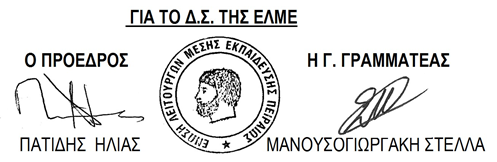 